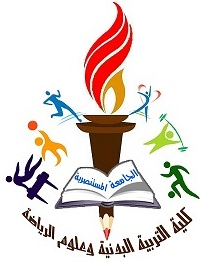 وزارة التعليم العالي والبحث العلميالجامعة ..........  كلية التربية البدنية وعلوم الرياضة الدراسات الأولية/صباحيتقرير بعنوان(..............................)مقدم من قبل الطالب (....................)الى الأستاذ الدكتور(................)كجزء من متطلبات مادة ..................1441هـ                                                            2020م 